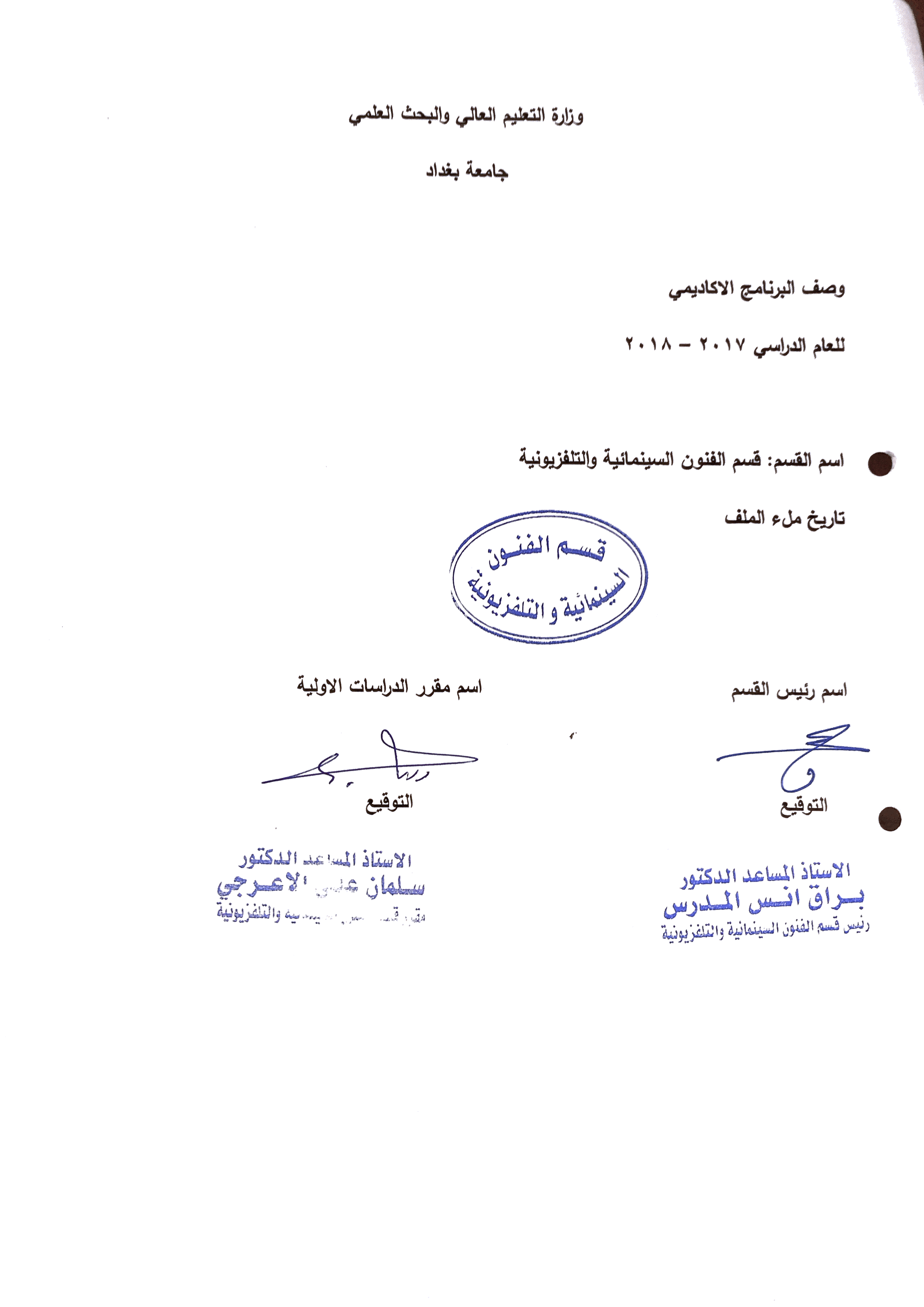 وصف تصميم المنطق الرقميوصف المقررالمؤسسة التعليميةجامعة بغداد-كلية الفنون الجميلةالقسم الجامعي / المركزقسم الفنون السينمائية والتلفزيونيةاسم / رمز المقرركتابة البرامجاشكال الحضور المتاحةالفصل / السنة2018-2019عدد الساعات الدراسية (الكلي)60ساعةتاريخ اعداد هذا الوصف2/1/2019اهداف المقررتعليم الطلبة كيفية كتابة البرامج الاذاعية والتلفزيونيةالاهداف المعرفية:-يزود الطلبة باليات كتابة البرامج واهم الاساليب المعرفية لاعداد البرامج الاذاعية والتلفزيونية الاهداف المهارتية الخاصة بالمقرر:-تدريب الطلبة على اليات كتابة البرامج واعدادها مع تحضير ورش خاصة بالتطبيقطرائق التعليم والتعلم:-محاظرات نظرية+ورش عمليطرائق التقييم:-امتحان نظري +كتابة PAPERج – الاهداف الوجدانية والقيميةج 1طرائق التعليم والتعلمطرائق التقييمد- المهارات العامة والتأهيلية المنقولة (المهارات الاخرى المتعلقة بقابلية التوظيف والتطور الشخصي):-دراسة اهم البرامج التلفزيونية والتطبيق عليهالاسبوعالساعاتمخرجات التعلم المطلوبةاسم الوحدة / المساق او الموضوعطريقة التعليمطريقة التقييم2عرض تقديمي للمادةمحاضرة نظرية2اهم صفات المعد التلفزيونيمحاضرة نظرية2اهم سيناريوهات البرامجمحاضرة نظرية2كيفية اختيار البرامج او الفكرةمحاضرة نظرية2خصوصية عرض البرنامج في التلفزيون محاضرة نظرية2طريقة مبسطة في كتابة السيناريومحاضرة نظرية2امتحان فصل اولمحاضرة نظرية2ماهو السيناريو الوثائقيمحاضرة نظرية2مراحل اعداد البرنامجمحاضرة نظرية2عرض لطريقة كتابة الوثائقيمحاضرة نظرية2كيف نكتب سيناريو فيلم وثائقيمحاضرة نظرية2تطبيق سيناريو داخل استوديو ورشةمحاضرة نظرية2كيف يكتب الاعلان التلفزيونيمحاضرة نظرية2اهم المراحل التي يقدم بها الاعلانمحاضرة نظرية2الاعلان الاذاعيمحاضرة نظرية2الاعلان التلفزيونيمحاضرة نظرية2امتحان الفصل الثانيمحاضرة نظرية2علاقة عناصر اللغة في طرقة محاضرة نظرية2كتابة السيناريومحاضرة نظرية2تطبيق كتابة سيناريو برنامج منوعمحاضرة نظرية2تطبيق كتابة سيناريو الاعلان تلفزيونيمحاضرة نظرية2اين ينتهي دور الكاتب ويبتدأ دور المخرجمحاضرة نظرية2امتحان نهائيمحاضرة نظرية2الكتب المقررة المطلوبةسيناريو وثائقي، سيناريو روائيالمراجع الرئيسية (المصادر):فن كتابة السيناريو أ. الكتب والمراجع التي يوصي بها  : سيناريو الفيلم الوثائقي ب. المراجع الالكترونية، مواقع الانترنيت:الواقع المخصتة بالكتابة والتأليف السينما والتلفزيون